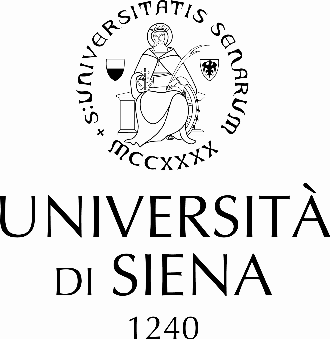 MODULO PER RICHIESTA FLESSIBILITÀ IN ENTRATA DALLE ORE 7:30Il/La sottoscritto/a Cognome__________________________________ Nome  ________________________________Sede di servizio___________________________________________________________________ CHIEDEdi usufruire della possibilità di anticipare l’orario d’ingresso dalle ore 7:30 per la seguente motivazione (barrare la tipologia):assistenza figli minori di 14 anniassistenza parenti o conviventi disabili o malatiassistenza parenti o conviventi anzianidistanza tra la residenza e il luogo di lavoroesigenze di salute personaleuso di mezzi pubblici con orari rigidialtre necessità di rilevante disagio (specificare)_____________________________________________________________________________________________________________________________________________________________________________________________________________________________________________________________________ per il periodo dal ________________ al ___________________________(lasciare vuoto se la richiesta non è temporanea)Ai fini di cui sopra, il sottoscritto è consapevole delle sanzioni civili e penali cui potrà andare incontro in caso di dichiarazione mendace, o di esibizione di atti falsi, o contenenti dati non più rispondenti a verità, ai sensi del DPR 28 dicembre 2000, n. 445.  Siena, 							                     La/Il dipendente (firma)				______________________________________           Visto del Responsabile di struttura		________________________________________Informativa ai sensi dell’art. 13 del Regolamento UE n. 2016/679 recante disposizioni a tutela delle persone e di altri soggetti rispetto al trattamento dei dati personaliTutti i dati personali e sensibili saranno trattati per esclusivi fini istituzionali connessi alla gestione del rapporto di lavoro nel rispetto della normativa vigente e degli obblighi di riservatezza cui è tenuta l’Università di Siena.